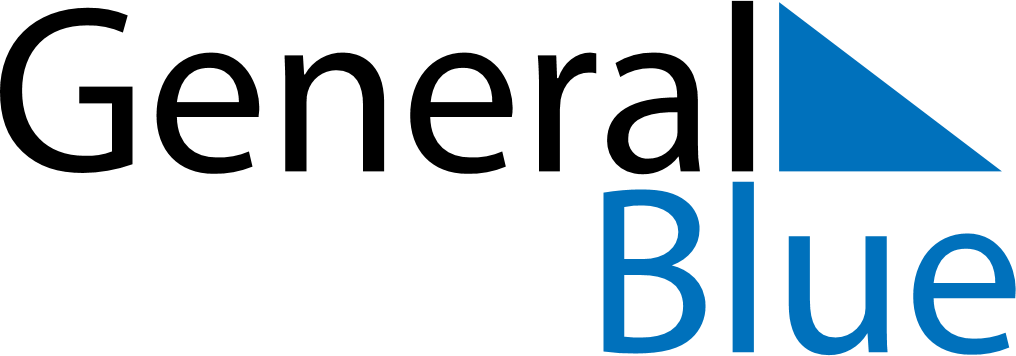 June 2024June 2024June 2024June 2024June 2024June 2024June 2024Afonso Bezerra, Rio Grande do Norte, BrazilAfonso Bezerra, Rio Grande do Norte, BrazilAfonso Bezerra, Rio Grande do Norte, BrazilAfonso Bezerra, Rio Grande do Norte, BrazilAfonso Bezerra, Rio Grande do Norte, BrazilAfonso Bezerra, Rio Grande do Norte, BrazilAfonso Bezerra, Rio Grande do Norte, BrazilSundayMondayMondayTuesdayWednesdayThursdayFridaySaturday1Sunrise: 5:29 AMSunset: 5:18 PMDaylight: 11 hours and 49 minutes.23345678Sunrise: 5:29 AMSunset: 5:18 PMDaylight: 11 hours and 49 minutes.Sunrise: 5:29 AMSunset: 5:18 PMDaylight: 11 hours and 49 minutes.Sunrise: 5:29 AMSunset: 5:18 PMDaylight: 11 hours and 49 minutes.Sunrise: 5:29 AMSunset: 5:18 PMDaylight: 11 hours and 48 minutes.Sunrise: 5:30 AMSunset: 5:19 PMDaylight: 11 hours and 48 minutes.Sunrise: 5:30 AMSunset: 5:19 PMDaylight: 11 hours and 48 minutes.Sunrise: 5:30 AMSunset: 5:19 PMDaylight: 11 hours and 48 minutes.Sunrise: 5:30 AMSunset: 5:19 PMDaylight: 11 hours and 48 minutes.910101112131415Sunrise: 5:31 AMSunset: 5:19 PMDaylight: 11 hours and 48 minutes.Sunrise: 5:31 AMSunset: 5:19 PMDaylight: 11 hours and 48 minutes.Sunrise: 5:31 AMSunset: 5:19 PMDaylight: 11 hours and 48 minutes.Sunrise: 5:31 AMSunset: 5:19 PMDaylight: 11 hours and 48 minutes.Sunrise: 5:31 AMSunset: 5:20 PMDaylight: 11 hours and 48 minutes.Sunrise: 5:31 AMSunset: 5:20 PMDaylight: 11 hours and 48 minutes.Sunrise: 5:32 AMSunset: 5:20 PMDaylight: 11 hours and 48 minutes.Sunrise: 5:32 AMSunset: 5:20 PMDaylight: 11 hours and 48 minutes.1617171819202122Sunrise: 5:32 AMSunset: 5:20 PMDaylight: 11 hours and 48 minutes.Sunrise: 5:32 AMSunset: 5:21 PMDaylight: 11 hours and 48 minutes.Sunrise: 5:32 AMSunset: 5:21 PMDaylight: 11 hours and 48 minutes.Sunrise: 5:33 AMSunset: 5:21 PMDaylight: 11 hours and 48 minutes.Sunrise: 5:33 AMSunset: 5:21 PMDaylight: 11 hours and 48 minutes.Sunrise: 5:33 AMSunset: 5:21 PMDaylight: 11 hours and 48 minutes.Sunrise: 5:33 AMSunset: 5:21 PMDaylight: 11 hours and 48 minutes.Sunrise: 5:33 AMSunset: 5:22 PMDaylight: 11 hours and 48 minutes.2324242526272829Sunrise: 5:34 AMSunset: 5:22 PMDaylight: 11 hours and 48 minutes.Sunrise: 5:34 AMSunset: 5:22 PMDaylight: 11 hours and 48 minutes.Sunrise: 5:34 AMSunset: 5:22 PMDaylight: 11 hours and 48 minutes.Sunrise: 5:34 AMSunset: 5:22 PMDaylight: 11 hours and 48 minutes.Sunrise: 5:34 AMSunset: 5:23 PMDaylight: 11 hours and 48 minutes.Sunrise: 5:34 AMSunset: 5:23 PMDaylight: 11 hours and 48 minutes.Sunrise: 5:35 AMSunset: 5:23 PMDaylight: 11 hours and 48 minutes.Sunrise: 5:35 AMSunset: 5:23 PMDaylight: 11 hours and 48 minutes.30Sunrise: 5:35 AMSunset: 5:23 PMDaylight: 11 hours and 48 minutes.